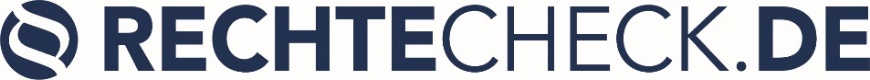 Musterbrief zur Löschung personenbezogener Daten gemäß § 35 BDSGMit diesem Musterbrief können Unternehmen aufgefordert werden, gemäß § 35 Bundesdatenschutzgesetz (BDSG) personenbezogene Daten über einen Verbraucher zu löschen.Weitere Informationen zum Datenschutz finden sich in unserem Beitrag zum Thema Datenschutz im Internet. Auf unserer Seite bieten wir auch zu anderen Themen eine Sammlung an Musterbriefen und interessante Artikel zu Verbraucherrechtsthemen (z.B. zu unerwünschter Werbung) an.Über RECHTECHECKRechtecheck.de ist die digitale Schnittstelle zwischen hilfesuchenden Verbrauchern und engagierten Rechtsanwälten. Wir vermitteln Ihnen im Fall der Fälle einen erfahrenen Spezialisten, der Sie berät und Ihre Rechte für Sie durchsetzt. In vielen Fällen inklusive kostenloser Erstberatung. Obendrein informieren wir regelmäßig, umfangreich und verständlich über die wichtigsten Verbraucherrechts-Themen. Hinter Rechtecheck steht das Team von Flugrecht.de mit der Erfahrung aus über 100.000 Verbraucherrechtsfällen seit 2011.HaftungsausschlussAlle zur Verfügung gestellten Formulare und Mustertexte sind unbedingt auf den Einzelfall hin anzupassen. Bei der Erstellung haben wir uns große Mühe gegeben. Trotz alledem können wir keinerlei Haftung dafür übernehmen, dass das jeweilige Dokument für den von Ihnen angedachten Anwendungsbereich geeignet ist.Absender: Vorname Nachname, Straße/Hausnummer, PLZ/OrtAdressat:Korrekte Bezeichnung des UnternehmensAdresse des UnternehmensOrt, DatumLöschung meiner personenbezogenen Daten gem. § 35 BDSGSehr geehrte Damen und Herren, hiermit fordere ich Sie gemäß § 35 BDSG auf, meine bei Ihnen gespeicherten personenbezogenen Daten zu löschen. Dabei sind Sie auch verpflichtet, die Stellen zu verständigen, denen Sie im Rahmen der Datenübermittlung meine Daten zur Speicherung weitergegeben haben. Ich bitte um schriftliche Bestätigung der Datenlöschung. Mit freundlichen Grüßen Unterschrift